1.	Anmeldeschluss	5. Mai 2017	Es wird darauf hingewiesen, dass die Beteiligung grundsätzlich nur durchgeführt wird, wenn die Mindestteilnehmerzahl von
10 Firmen erreicht ist. Ausstelleranmeldungen nach Anmeldeschluss werden nicht berücksichtigt.2.	Mindestfläche	Quadratmeter• Hallenfläche mit Standbau	9 m²
3.	Beteiligungspreise	Die genannten Beteiligungspreise verstehen sich zuzüglich der ggf. gesetzlich anfallenden deutschen Umsatzsteuer und der ggf. gesetzlich anfallenden ausländischen Steuern (z.B. VAT, Sales Tax, etc.) auf die Leistungen der Durchführungsgesellschaft gegenüber dem Aussteller. Die Beteiligungspreise nach Ziffer 3.1.1. und Ziffer 3.1.2. decken nur einen Teil der Gesamtkosten der Leistungen nach Ziffer 5.3.1.	Quadratmeter5.	Leistungen	Mit der Zahlung des Beteiligungspreises nach Ziffer 3 sind folgende Leistungen abgegolten:5.1.	Firmenspezifische Leistungen	Sämtliche Materialien und Einrichtungen stehen dem Aussteller nur für die Dauer der Veranstaltung mietweise zur Verfügung und dürfen in keiner Weise beschädigt oder verändert werden. Beschädigte oder veränderte Bauteile werden zu Lasten des Ausstellers repariert oder neu beschafft.5.1.1.	QuadratmeterFirmengemeinschaftsausstellung derBundesrepublik Deutschland MEDICAL FAIR THAILAND - International Exhibition on Hospital, Diagnostic, Pharmaceutical, Medical & Rehabilitation Equipment & Supplies 
06. Sep. - 08. Sep. 2017, Bangkok, ThailandFirmengemeinschaftsausstellung derBundesrepublik Deutschland MEDICAL FAIR THAILAND - International Exhibition on Hospital, Diagnostic, Pharmaceutical, Medical & Rehabilitation Equipment & Supplies 
06. Sep. - 08. Sep. 2017, Bangkok, ThailandFirmengemeinschaftsausstellung derBundesrepublik Deutschland MEDICAL FAIR THAILAND - International Exhibition on Hospital, Diagnostic, Pharmaceutical, Medical & Rehabilitation Equipment & Supplies 
06. Sep. - 08. Sep. 2017, Bangkok, Thailand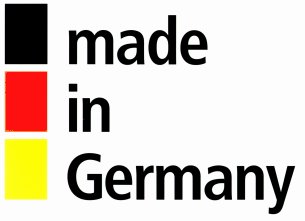 VeranstalterVeranstalterIn Kooperation mitIn Kooperation mit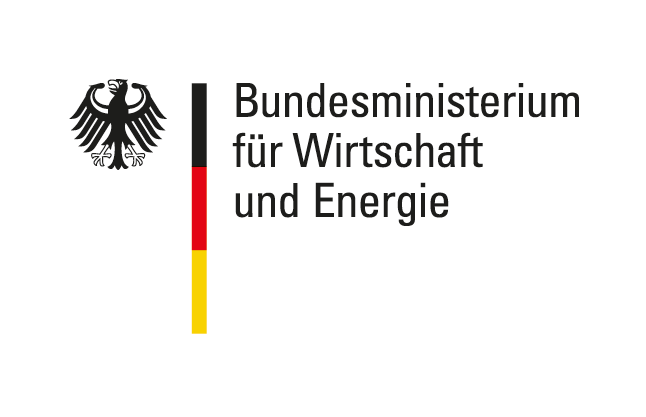 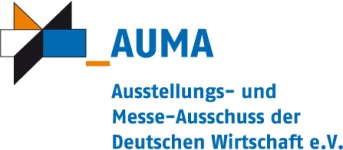 Durchführung und AusstellungsleitungDurchführung und AusstellungsleitungDurchführung und Ausstellungsleitung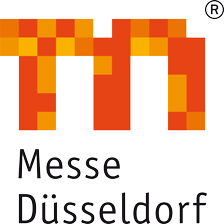 Messe Düsseldorf GmbHhttp://www.messe-duesseldorf.deTel:	+49 211 4560-01Projektleiter/in: 
Udo Wiemannwiemannu@messe-duesseldorf.deTel:	+49 211 4560-7756Fax:	+49 211 4560-87-7756Messe Düsseldorf GmbHhttp://www.messe-duesseldorf.deTel:	+49 211 4560-01Projektleiter/in: 
Udo Wiemannwiemannu@messe-duesseldorf.deTel:	+49 211 4560-7756Fax:	+49 211 4560-87-7756Besondere Teilnahmebedingungen(als Ergänzung zu den Allgem. Teilnahmebedingungen für Beteiligungen des Bundes an Messen und Ausstellungen im Ausland)Bitte beachten Sie auch die Allgemeinen Teilnahmebedingungen.   Die Bestätigung über die Häufigkeit der Teilnahme und die unterschriebene Anmeldung sind Voraussetzungen  für eine Zulassung.Besondere Teilnahmebedingungen(als Ergänzung zu den Allgem. Teilnahmebedingungen für Beteiligungen des Bundes an Messen und Ausstellungen im Ausland)Bitte beachten Sie auch die Allgemeinen Teilnahmebedingungen.   Die Bestätigung über die Häufigkeit der Teilnahme und die unterschriebene Anmeldung sind Voraussetzungen  für eine Zulassung.Besondere Teilnahmebedingungen(als Ergänzung zu den Allgem. Teilnahmebedingungen für Beteiligungen des Bundes an Messen und Ausstellungen im Ausland)Bitte beachten Sie auch die Allgemeinen Teilnahmebedingungen.   Die Bestätigung über die Häufigkeit der Teilnahme und die unterschriebene Anmeldung sind Voraussetzungen  für eine Zulassung.Besondere Teilnahmebedingungen(als Ergänzung zu den Allgem. Teilnahmebedingungen für Beteiligungen des Bundes an Messen und Ausstellungen im Ausland)Bitte beachten Sie auch die Allgemeinen Teilnahmebedingungen.   Die Bestätigung über die Häufigkeit der Teilnahme und die unterschriebene Anmeldung sind Voraussetzungen  für eine Zulassung.3.1.1.	Beteiligungspreise für Unternehmen, die 2017 einschließlich zum 4. Mal an dieser Beteiligung des Bundesministeriums für Wirtschaft und Energie teilnehmen:• EURO 300,00/m² in der Halle mit Standbau bis 100 m²
Über 100 m² Berechnung der Kosten für Standmiete und Standbau.3.1.2.	Beteiligungspreise für Unternehmen, die 2017 zum 5. Mal oder öfter an dieser Beteiligung des Bundesministeriums für Wirtschaft und Energie teilnehmen:• EURO 410,00/m² in der Halle mit Standbau bis 100 m²
Über 100 m² Berechnung der Kosten für Standmiete und Standbau.3.1.3.	Beteiligungspreise für Unternehmen mit über 100 qm in der Halle sowie für Unternehmen, die die beiliegende Erklärung zur Doppelförderung bzw. der Beteiligung der öffentlichen Hand nicht unterzeichnen können:• EURO 845,00/m² in der Halle mit Standbau4.	Obligatorische Gebühren Der Veranstalter berechnet nachstehende obligatorische Gebühr/en:• Mitausstellergebühr S$ 1.500,00, derzeit ca.:	980,00 € / MitausstellerfirmaGebühren sind zuzüglich der ggf. gesetzlich anfallenden deutschen Umsatzsteuer und der ggf. gesetzlich anfallenden ausländischen Steuern (z.B. VAT, Sales Tax) vom Aussteller an die Durchführungsgesellschaft zu zahlen.5.1.1.1.	Hallenfläche mit Standbau• Überlassung der Standfläche in der Halle mit der Rahmengestaltung "made in Germany". Die Rahmengestaltungselemente dürfen vom Aussteller nicht verdeckt werden.• Einheitliche Standbeschriftung• Rück- und Trennwände• Möblierung: 1 Tisch, 4 Stühle, 1 abschließbares Sideboard, 1 abschließbares Thekenelement, 1 Garderobenleiste, 1 Papierkorb, 1 Strahler/3qm, 1 Firmenblende, 1 Seitenwandelement, Grafikvorlagen werden vom Aussteller gestellt• Einheitlicher Bodenbelag auf dem Stand• Allgemeine Ausleuchtung des Standes• Elektrik: Versorgungsspannung: • 220V • 
- eine Steckdose (mit max. 2 kW belastbar; ohne Verteilung/Schalttafel)
Anmerkung: Kosten für zusätzliche Stromzuleitungen zum Stand (Licht- und Kraftstrom) ab nächstgelegenem Verteiler gehen zu Lasten des Ausstellers und werden auf Basis der vom Aussteller angemeldeten kW in Rechnung gestellt. Der zusätzliche Licht- und Kraftstromverbrauch geht zu Lasten des Ausstellers• Eintrag in das Verzeichnis bzw. - falls vorgesehen – Aufnahme in den Internetauftritt der deutschen Beteiligung (für fehlerhafte Eintragungen wird keine Haftung übernommen) 5.1.1.2.	Hallenfläche ohne Standbau • entfällt5.1.1.3.	Freigelände ohne Standbau• entfällt5.2.	Allgemeine Leistungen• Technisch-organisatorische Betreuung der Aussteller während der Vorbereitung und Durchführung der Beteiligung durch die Durchführungsgesellschaft• Einrichtung eines Informationsstandes mit Fotokopier-Service• Einheitliche Rahmengestaltung der deutschen Beteiligung in Halle und/oder im Freigelände gemäß CI-Konzept • Allgemeine Ausleuchtung des Gemeinschaftsstandes• Tägliche Reinigung der Gangflächen innerhalb der deutschen Beteiligung in der Halle (Reinigung der Standfläche, der Exponate und der Exponatträger obliegt dem Aussteller)• Bewachungs- und Ordnungsdienst der deutschen Beteiligung falls erforderlich (keine Standbewachung)• Müllbeseitigung• Begleitende Maßnahmen: Flyer + Internet gemäß www.german-pavilion.com5.3.	Verzicht	Ein Verzicht auf einzelne firmenspezifische oder allgemeine Leistungen begründet keinen Anspruch auf Minderung des Beteiligungspreises. Auf einheitliche Gestaltungselemente kann in keinem Fall verzichtet werden.6.	Zahlungsbedingungen	Die Verpflichtung zur Zahlung von 20 % des Beteiligungspreises - basierend auf der gewünschten Fläche – nach Ziffer 3 - sowie der obligatorischen Gebühren – nach Ziffer 4 - entsteht mit der schriftlichen Anmeldung. Dieser Betrag wird mit Erhalt einer entsprechenden Anzahlungsrechnung fällig. Der in der Anzahlungsrechnung ausgewiesene Betrag ist unter Angabe der Veranstaltung auf das in der Anzahlungsrechnung angegebene Konto zu überweisen. Bei Zulassung entsteht die Verpflichtung zur Zahlung des Restbetrages. Dieser ist sofort nach Erhalt der Endrechnung fällig. Der in der Endrechnung ausgewiesene Betrag ist unter Angabe der Veranstaltung auf das in der Endrechnung angegebene Konto zu überweisen.7.	Spediteure	Aus organisatorischen Gründen und im Interesse der Aussteller wird in vielen Fällen die speditionelle Abwicklung innerhalb des von der deutschen Beteiligung belegten Geländes bis zu zwei verantwortlichen Spediteuren übertragen. Die ausstellenden Firmen werden hierüber rechtzeitig durch Rundschreiben unterrichtet.8.	Firmendaten	Der computergestützten Erfassung, Speicherung und Weitergabe der Firmendaten an Dritte wird zugestimmt.Messe Düsseldorf GmbHDüsseldorf, 9. Dezember 2016